Haddenham St Mary’s half termly topic web     Year Group: 1   Term: Spring 1                Instruction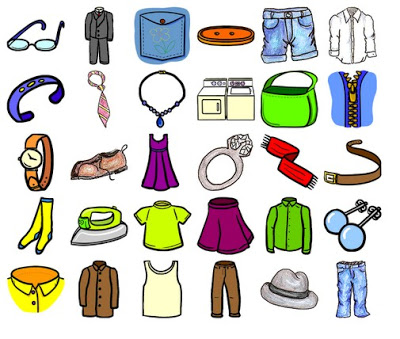 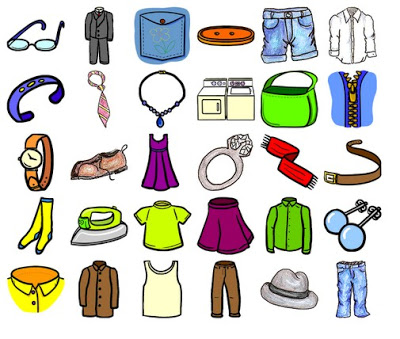 